PENGARUH PELATIHAN KERJA, KOMUNIKASI KERJA DAN KEPUASAN KERJA TERHADAP KINERJA PEGAWAI DI DINAS SOSIAL KABUPATEN SERDANG BEDAGAISKRIPSIDiajukan Guna memenuhi persyaratan memperoleh Gelar Sarjana Manajemen (SM) Program Studi Manajemen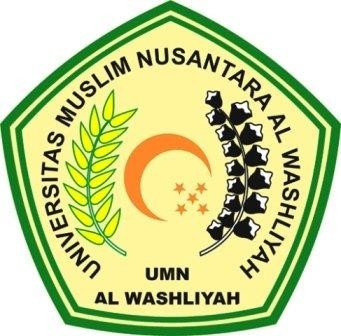 OLEH:DINA LORENZANPM : 193114098PROGRAM STUDI MANAJEMENFAKULTAS EKONOMIUNIVERSITAS MUSLIM NUSANTARA AL WASHLIYAH MEDAN2023